   नागालैण्ड  विश्वविद्यालय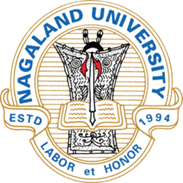       NAGALAND UNIVERSITY             (संसद द्वारा पारित अधिनियम 1989, क्रमांक 35 के अंतर्गत स्थापित केंद्रीय विश्वविद्यालय)               (A Central University established by an Act of Parliament No.35 of 1989)               मुख्यालय : लुमामी, जिला : जुन्हेबोटो (नागालैण्ड), पिनकोड – 798627                           			   Hqrs: Lumami, Dist. Zunheboto (Nagaland), Pin Code – 798627                          वेबसाइट / Website : www.nagalanduniversity.ac.inAPPLICATION FOR THE POST OF PROJECT ASSOCIATE-I (DST-SERB PROJECT)6. Contact Information:7. Educational Qualifications**Attach Self-attested scan copies of all certificates.8. Work Exposure, if any (in years) …………………………………………9. Number of Publication: (Attach a separate list of publications with full details)10. workshop/Training program attended*:*Attach separate sheet (if required)11. other Achievements*: *Attach separate sheet (if required)12. Declaration: All the above information provided by me is true to the best of my knowledge and I understand that, if found incorrect, I may be disallowed to appear in the interview/test or terminated at any stage. Date:Place:									Signature of the CandidateFor office use:Paste your recent passport size photoSerial Number: ………….Paste your recent passport size photoEligible for written exam/interview. Yes/NoPaste your recent passport size photoVerified the Certificates: ……………….Paste your recent passport size photo1. Name:2. Father’s name: 3(a). Date of Birth:3(a). Date of Birth:3(a). Date of Birth:3(b). Nationality: 4. Gender MaleFemale5. Category: (i) Address for communication:(ii) Mobile No.:(iii) Email ID: ClassSubjectBoard/ UniversityBoard/ UniversityName of InstituteName of InstituteMarks/CGPAYear of PassingCompetitive ExamQualifiedQualifiedMarks/ RankMarks/ RankYearYearYearCSIR-UGC NETYes/NoYes/NoGATEYes/NoYes/NoOrganizationDesignationDurationResponsibilitiesNationalInternationalSl. No.DetailsSl. No.Details